MOSCA DOMÉSTICA MENOR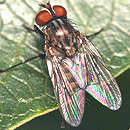 Fannia CanincularisDESCRIPICIÓN: Miden 5-6 mm de longitud, son de color gris-negro con tres rayas negras longitudinales sobre el tórax. Los lados del tórax son de color más claro, las patas son negras y los halterios amarillos. La cabeza es gris con rayas negras y lados grises.BIOLOGÍA: Los huevos eclosionan unas 24 horas después de la puesta, las larvas son planas y “espinosas”.Su ciclo biológico dura unos 15-30 días, dependiendo de las condiciones ambientales y su biología es muy similar a la de la mosca doméstica.HÁBITAT: Las especies del género Fannia se hallan generalmente en el estiércol animal y sobretodo en instalaciones ganaderas.